Ihr Ansprechpartner: Dirk Rott, Leiter Marketing	09.11.2021Presseinformation WP2109:   EtherCAT GatewaysBilder und Texte sind für die Veröffentlichung in der Fachpresse (Print und Online) freigegeben. Bitte senden Sie uns nach der Veröffentlichung ein Belegexemplar zu. Herzlichen Dank für Ihre Bemühungen im Voraus.__________________________________________________________________________EtherCAT Gateways
Informationen zwischen EtherCAT und Modbus TPC, Profinet, CANopen austauschenEtherCAT-Clients - wie z.B. eine Beckhoff-SPS oder OMRON-SPS - lassen sich schnell und einfach mit einem Modbus TCP-Client, Profinet-Master  - z.B. einer SPS, einem SCADA-System, etc. - verbinden, um die Informationen zwischen den Netzwerken auszutauschen. 
Auf der EtherCAT-Seite gibt es zwei Ethernet-Ports für EtherCAT IN- und OUT-Verbindungen. Diese ermöglichen die Linien- und Ringtopologie für einfache redundante Kommunikation.Die Integration der EtherCAT Server-Gateways in die Master-Konfiguration ist dank der ESI-Datei gegeben, die mit der kostenfreien Konfigurationssoftware erstellt wird.
Folgende Geräte sind derzeit im Angebot:EtherCAT Server (Slave) / Modbus TCP Server (Slave)EtherCAT Server (Slave) / CANopenEtherCAT Server (Slave) / Profinet SlaveMehr Informationen:  www.wachendorff-prozesstechnik.de/produktgruppen/gateways-und-protokollwandler/produkte/ethercat/Bildmaterial (Wachendorff Prozesstechnik):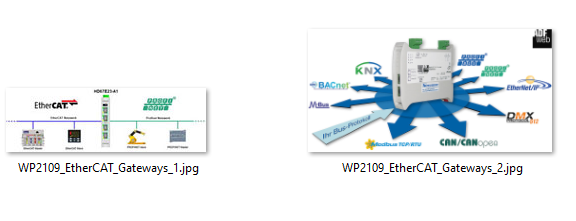 